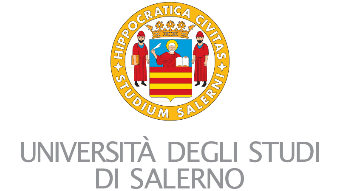 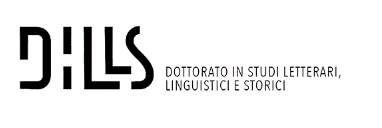 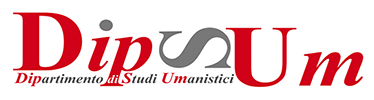 PROF. GIUSEPPE NOTOUniversità di Torino«Le donne ti disiano, pulzell'e maritate» (PSs 16.1, v. 2),ovvero: si può leggere e interpretare senza filologia?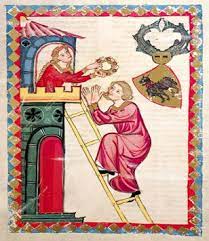 7 dicembre 2023 h. 10.30